本科阶段双导师制选导系统操作指引—学生端时间：2022-01-10一、系统登录1. 系统登录学生登录 http://210.45.96.118/mc，进入登录页面，输入对应的学号及密码（默认身份证后6位），填入正确的验证码，进入系统。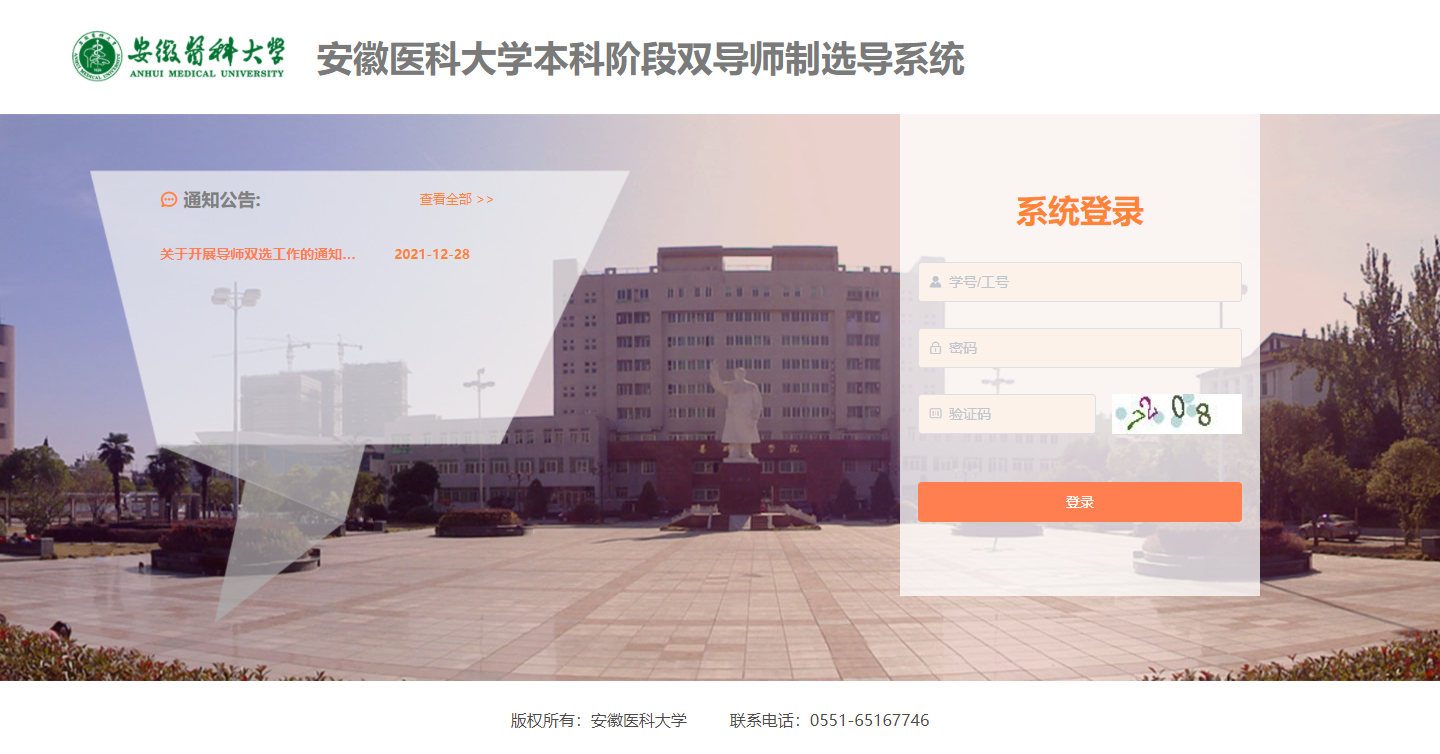 2. 首次登陆修改密码首次登陆需先修改密码才能进行其他操作，新密码长度为8~16位，且必须同时包含大写字母，小写字母，数字和特殊字符 (! @ # $ % ^& * 等 )，修改后请牢记密码，以免影响导师选择。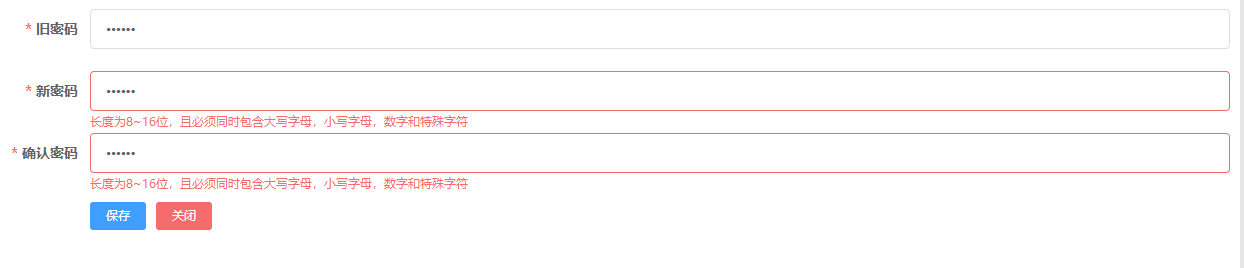 二、信息采集1.基本信息维护请仔细核对基本信息是否有误，并可修改手机号及邮箱号。如发现其他信息有误，请联系所在班级管理老师修改。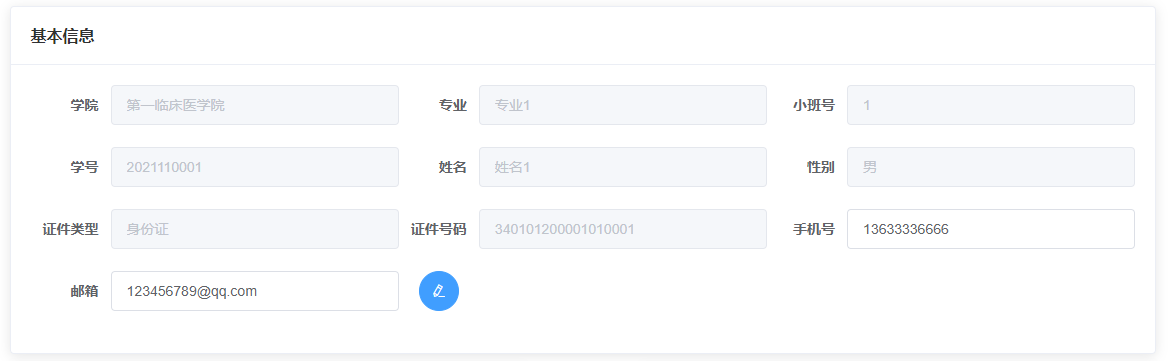 2. 支撑材料（成绩表及评奖评优证书等）上传请上传支撑材料（成绩表及评奖评优证书等），将所有的支撑材料整理合并为一个pdf文件进行上传，注意排版工整、简洁，确保支撑材料的真实性！上传之后可进行预览，也可在规定时间内重新上传。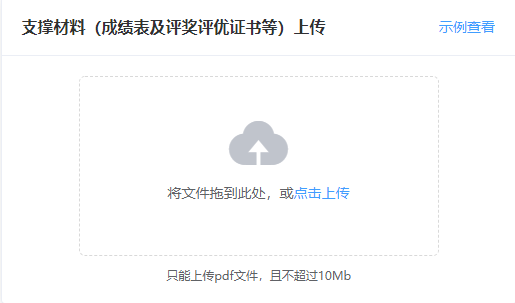 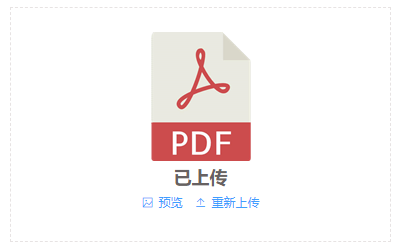 3. 自荐信上传请根据自身情况，编辑自荐信，突出自己的优势，展现自我，并将自荐信转换成pdf格式文档进行上传。上传之后可进行预览，也可在规定时间内重新上传。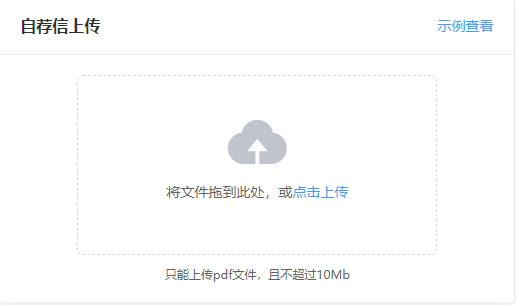 三、导师选择每位学生有且仅可选择一位基础导师和一位临床导师，选择后将不可修改！注意：请先完成支撑材料和自荐信上传后才可进行导师选择！1.基础导师选择在基础导师列表中，根据自身情况选择合适的导师，可点击详情查看导师详细情况（包括基本信息，证件照及导师个人简历等），选择合适的导师，点击“选择该导师”，提交后将无法修改，请慎重选择！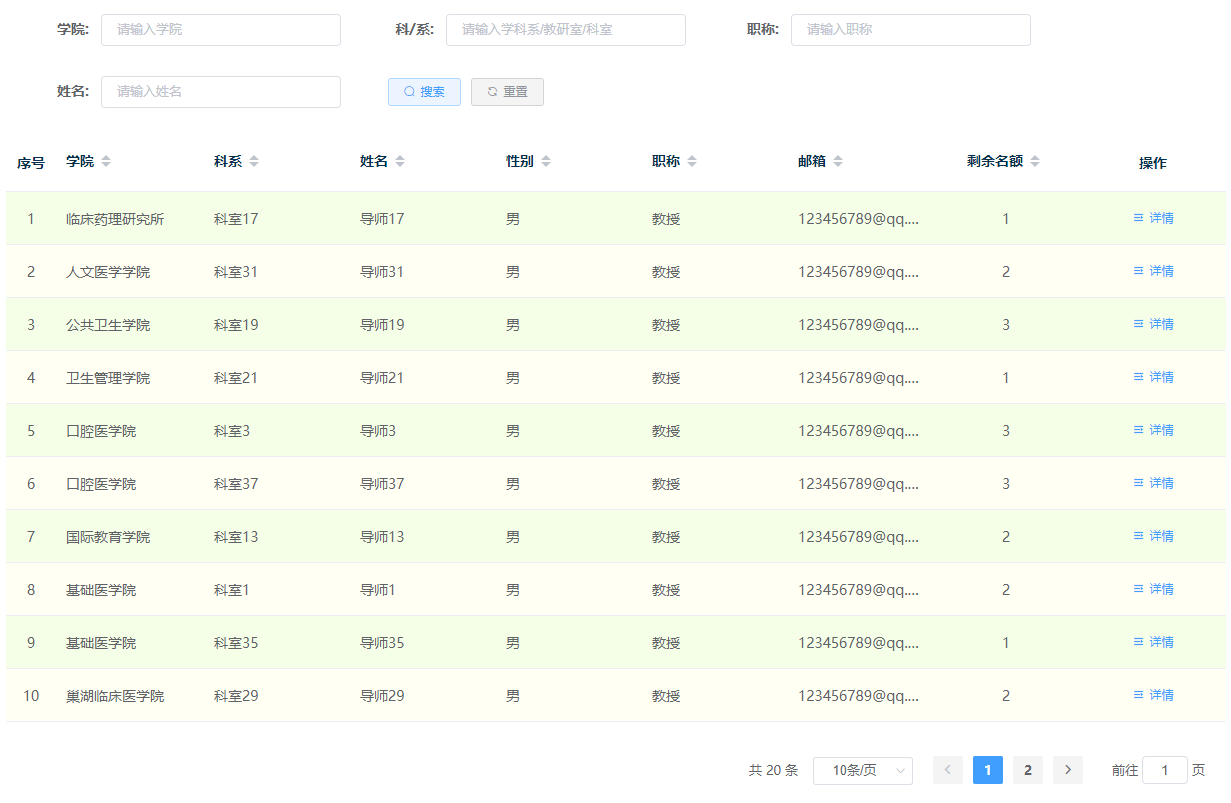 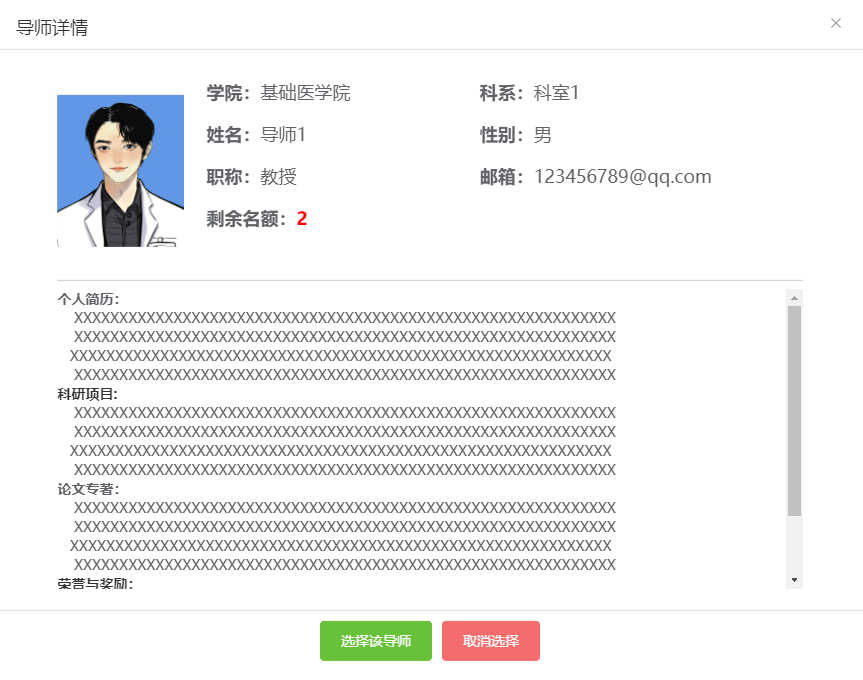 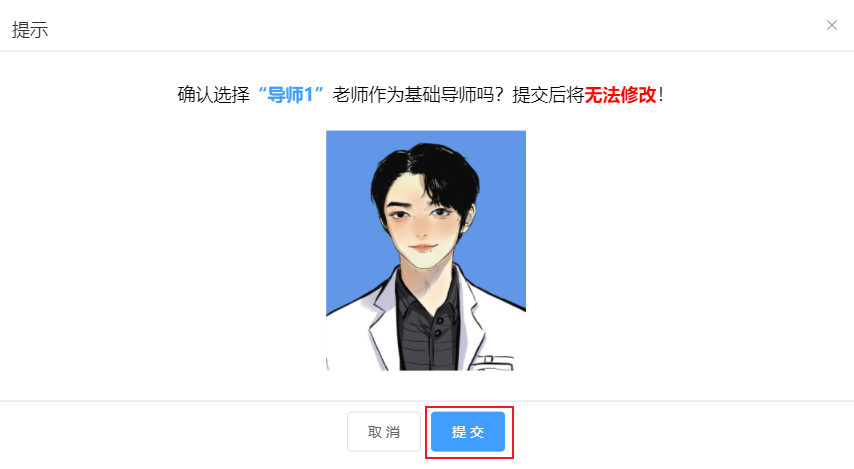 2.临床导师选择同基础导师选择操作步骤，同样提交后将无法修改，请慎重选择！3.选择结果查看基础导师和临床导师选择完毕之后，将跳转到结果查看页面，请及时关注自己的选择状态（等待审核，审核通过，审核不通过），如审核不通过状态，请在下一轮选择时间开放过程中再次进行导师选择。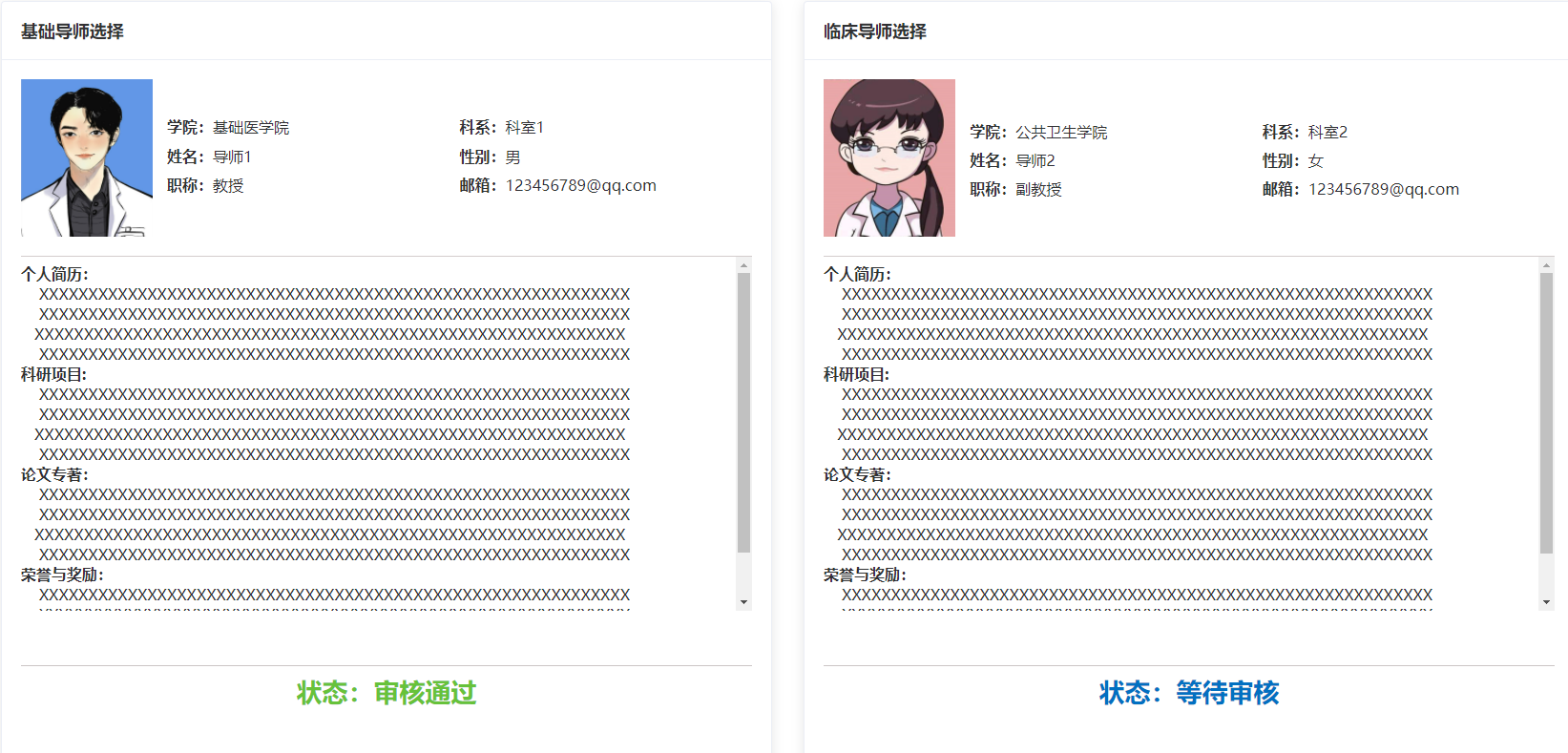 